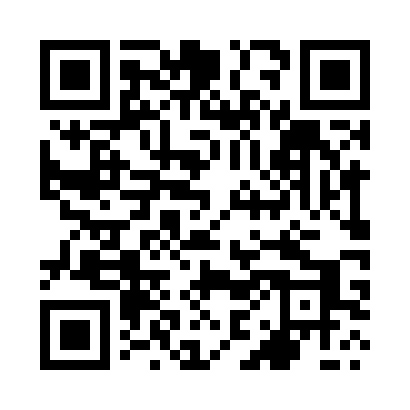 Prayer times for Odoje, PolandWed 1 May 2024 - Fri 31 May 2024High Latitude Method: Angle Based RulePrayer Calculation Method: Muslim World LeagueAsar Calculation Method: HanafiPrayer times provided by https://www.salahtimes.comDateDayFajrSunriseDhuhrAsrMaghribIsha1Wed2:164:5512:295:398:0410:342Thu2:154:5312:295:408:0610:353Fri2:144:5112:295:418:0710:364Sat2:134:4912:295:428:0910:375Sun2:124:4712:295:438:1110:376Mon2:124:4512:295:448:1310:387Tue2:114:4312:295:458:1510:398Wed2:104:4212:285:468:1610:399Thu2:094:4012:285:488:1810:4010Fri2:084:3812:285:498:2010:4111Sat2:084:3612:285:508:2210:4212Sun2:074:3412:285:518:2310:4213Mon2:064:3312:285:528:2510:4314Tue2:064:3112:285:538:2710:4415Wed2:054:2912:285:548:2810:4516Thu2:044:2812:285:558:3010:4517Fri2:044:2612:285:558:3210:4618Sat2:034:2412:285:568:3310:4719Sun2:034:2312:295:578:3510:4720Mon2:024:2112:295:588:3610:4821Tue2:014:2012:295:598:3810:4922Wed2:014:1912:296:008:4010:5023Thu2:004:1712:296:018:4110:5024Fri2:004:1612:296:028:4210:5125Sat1:594:1512:296:038:4410:5226Sun1:594:1412:296:038:4510:5227Mon1:594:1212:296:048:4710:5328Tue1:584:1112:296:058:4810:5429Wed1:584:1012:296:068:4910:5430Thu1:584:0912:306:068:5110:5531Fri1:574:0812:306:078:5210:56